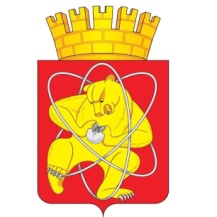 Городской округ «Закрытое административно – территориальное образование Железногорск Красноярского края»АДМИНИСТРАЦИЯ ЗАТО г. ЖЕЛЕЗНОГОРСКПОСТАНОВЛЕНИЕ05.02.2024                                                                                                                 133г. ЖелезногорскО внесении изменений в постановление Администрации ЗАТО г. Железногорск 
от 29.08.2023 № 1743 «О создании постоянно действующей конкурсной комиссии по отбору управляющей организации для управления многоквартирным домом»В соответствии с Жилищным кодексом Российской Федерации, постановлением Правительства Российской Федерации от 06.02.2006 № 75
«О порядке проведения органом местного самоуправления открытого конкурса
по отбору управляющей организации для управления многоквартирным домом»,  решением Совета депутатов ЗАТО г. Железногорск от 12.12.2019 № 49-287Р
«Об определении органа, уполномоченного на организацию и проведение открытого конкурса по отбору управляющей организации для управления многоквартирным домом», руководствуясь Уставом ЗАТО Железногорск, 
ПОСТАНОВЛЯЮ:1. Внести в постановление Администрации ЗАТО г. Железногорск 
от 29.08.2023 № 1743 «О создании постоянно действующей конкурсной комиссии по отбору управляющей организации для управления многоквартирным домом» следующие изменения:1.1.  Приложение № 1 к постановлению изложить в новой редакции согласно приложению к настоящему постановлению.2. Отделу управления проектами и документационного, организационного обеспечения деятельности Администрации ЗАТО г. Железногорск
(В.Г. Винокурова) довести до сведения населения настоящее постановление через газету «Город и горожане».Отделу общественных связей Администрации ЗАТО г. Железногорск
(И.С. Архипова) разместить настоящее постановление на официальном сайте Администрации ЗАТО г. Железногорск в информационно-телекоммуникационной сети «Интернет».Контроль над исполнением настоящего постановления возложить 
на первого заместителя Главы ЗАТО г. Железногорск по жилищно-коммунальному хозяйству Р.И. Вычужанина.  Настоящее постановление вступает в силу после его официального опубликования.Глава ЗАТО г. Железногорск                                                                   Д.М. Чернятин                                                                                 Приложение                                                                                  к постановлению Администрации                                                                                 ЗАТО г. Железногорск                                                                                  от 05.02.2024 № 133Приложение № 1к постановлению АдминистрацииЗАТО г. Железногорск от 29.08.2023 № 1743Составпостоянно действующей конкурсной комиссии по отбору 
управляющей организации для управления многоквартирным домомВычужанин Р.И.--первый заместитель Главы ЗАТО г.Железногорск
по жилищно-коммунальному хозяйству, председатель комиссииПетрова Ю.П.--начальник технического отдела Управления городского хозяйства Администрации ЗАТО г. Железногорск, заместитель председателя комиссииБратышева Н.В.--главный специалист - экономист Отдела закупок Администрации ЗАТО г. Железногорск, секретарь комиссии (без права голоса)Вылегжанина Н.Ю.--главный специалист - экономист Отдела закупок Администрации ЗАТО г. Железногорск, секретарь комиссии (без права голоса)Корчагина О.В.--главный специалист Отдела закупок Администрации ЗАТО г. Железногорск, секретарь комиссии (без права голоса)Члены комиссии:Дунина Т.М.--руководитель Управления экономики и планирования Администрации ЗАТО г. Железногорск Захарова О.В.-начальник отдела Комитета по управлению муниципальным имуществом Администрации ЗАТО
г. Железногорскначальник отдела Комитета по управлению муниципальным имуществом Администрации ЗАТО
г. Железногорскначальник отдела Комитета по управлению муниципальным имуществом Администрации ЗАТО
г. ЖелезногорскМамонтова В.А.-депутат Совета депутатов ЗАТО г. Железногорск
(по согласованию) депутат Совета депутатов ЗАТО г. Железногорск
(по согласованию) депутат Совета депутатов ЗАТО г. Железногорск
(по согласованию) Петрова С.А.-начальник юридического отдела Управления по правовой и кадровой работе Администрации ЗАТО
г. Железногорскначальник юридического отдела Управления по правовой и кадровой работе Администрации ЗАТО
г. Железногорскначальник юридического отдела Управления по правовой и кадровой работе Администрации ЗАТО
г. ЖелезногорскПрочанкина Е.В.-начальник Отдела закупок Администрации ЗАТО
г. Железногорскначальник Отдела закупок Администрации ЗАТО
г. Железногорскначальник Отдела закупок Администрации ЗАТО
г. ЖелезногорскТравников Н.А.-депутат Совета депутатов ЗАТО г. Железногорск
(по согласованию) депутат Совета депутатов ЗАТО г. Железногорск
(по согласованию) депутат Совета депутатов ЗАТО г. Железногорск
(по согласованию) 